Slikanje: CVETOČI TRAVNIK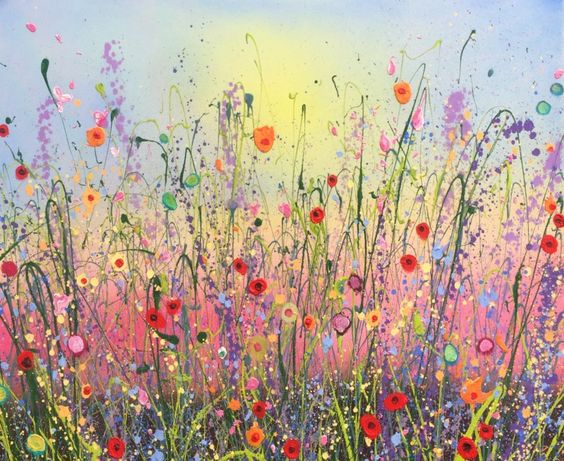 Oglej si videoposnetke, ki ti bodo pomagali pri današnji slikarski nalogi in postal boš pravi slikar:YouTube:  Wildflowers Acrylic Painting Time Lapse Speed painting (5.50)Quick & Easy Daisy Flower Garden Painting For Beginners Step by Step (5.43)Easy Poppy Field Painting Time Lapse Acrylic Tutorial FREE Lesson How to PaintDaisies & Flowers (16.36)Na bel list papirja (A4 ali A3) najprej naslikaj ozadje s svetlimi barvami (ozadje se naj dobro posuši preden se lotiš nadaljnjega dela);Na ozadje najprej nanesi stebla in liste za cvetoče rastline (tudi to naj se posuši);Cvetove slikaj čisto na koncu - naj jih bo na stotine in naj bodo pisanih barv.Pazi nase, na svoje bližnje in ostanite zdravi!Pa veselo na delo! 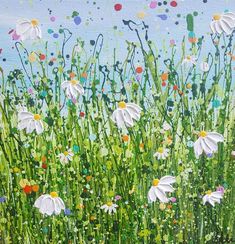 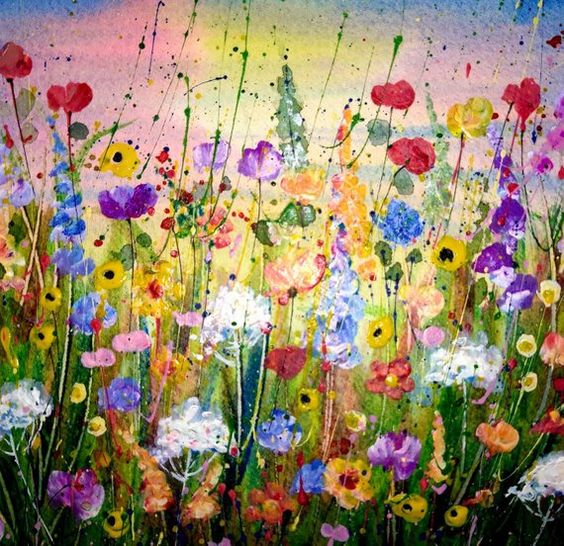 